Kooperativa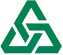 VIENNA INSURANCE GROUPPojistná smlouva č. 8603509699pro pojištění podnikatelských rizik - TREND 14K o o p e r a t i v a p o j i š ť o v n a , a . s . , V i e n n a I n s u r a n c e G r o u pse sídlem Pobřežní 665/21, 186 00 Praha 8, Česká republikaIČO: 47116617, zapsaná v obchodním rejstříku u Městského soudu v Praze, sp. zn. B 1897 (dále jen "pojistitel")aMateřská škola "U kohoutka Sedmipírka" Benešov, Dukelská 1546Zastoupená:Taťána Mastná, ředitel IČO: 75033038se sídlem / bydlištěm: Dukelská 1546, 256 01 Benešov, Česká republika Korespondenční adresa je shodná s adresou sídla pojistníka.tel.: XXXXXmobilní telefon: XXXXX e-mail: XXXXX(dále jen "pojistník")uzavírajípodle zákona č. 89/2012 Sb., občanský zákoník, v platném znění, tuto pojistnou smlouvu (dále jen "smlouva"), která spolu s pojistnými podmínkami pojistitele uvedenými v článku 1. této smlouvy a přílohami této smlouvy tvoří nedílný celek.ČLÁNEK 1.
Úvodní ustanoveníPojistník je zároveň pojištěným.Předmět činnosti pojištěného ke dni uzavření této smlouvy je vymezen v následujících dokumentech:výpis z rejstříku škol. v ARES ze dne 8.7.2020Pro pojištění sjednané touto smlouvou platí občanský zákoník a ostatní obecně závazné právní předpisy v platném znění, ustanovení pojistné smlouvy a následující pojistné podmínky:P-100/14 - Všeobecné pojistné podmínky pro pojištění majetku a odpovědnosti ZSU - 500/17 - Zvláštní smluvní ujednání k pojištění odpovědnosti za újmu a dále:P-150/14 - Zvláštní pojistné podmínky pro živelní pojištění P-200/14 - Zvláštní pojistné podmínky pro pojištění pro případ odcizení P-205/14 - Dodatkové pojistné podmínky upravující způsoby zabezpečení P-320/14 - Zvláštní pojistné podmínky pro pojištění elektronických zařízení P-600/14 - Zvláštní pojistné podmínky pro pojištění odpovědnosti za újmuDoba trvání pojištění Počátek pojištění: 12.7.2020Pojištění se sjednává na dobu jednoho pojistného roku. Pojištění se prodlužuje o další pojistný rok, pokud některá ze smluvních stran nesdělí písemně druhé smluvní straně nejpozději šest týdnů před uplynutím příslušného pojistného roku, že na dalším trvání pojištění nemá zájem. V případě nedodržení lhůty pro doručení sdělení uvedené v předchozí větě pojištění zaniká až ke konci následujícího pojistného roku, pro který je tato lhůta dodržena.Pojištění však zanikne nejpozději k 11.7.2023 po tomto dni již k prodloužení pojištění nedochází.ČLÁNEK 2.Pojištění majetku na místě pojištěníPravidla pro stanovení výše pojistného plnění jsou podrobně upravena v pojistných podmínkách vztahujících se ke sjednanému pojištění a v dalších ustanoveních této pojistné smlouvy. Na stanovení výše pojistného plnění tedy může mít vliv např. stupeň opotřebení, provedení opravy či znovupořízení nebo způsob zabezpečení pojištěných věcí.Místo pojištění č. 1: Dukelská 1546, 256 01 BenešovŽIVELNÍ POUŠTĚNÍ	,Sjednává se základní živelní pojištění proti pojistným nebezpečím: POŽÁRNÍ NEBEZPEČÍ, NÁRAZ NEBO PÁD a KOUŘ pro tyto pojištěné věci:NEMOVITÉ OBJEKTYSoubor ostatních staveb vlastních.Popis: chodník,zahradní vybavení Pojišťuje se na novou cenu.Pojistná částka: 540 000 Kč.MOVITÉ PŘEDMĚTYSoubor vlastních movitých zařízení a vybavení.Pojišťuje se na novou cenu.Sjednává se doplňkové živelní pojištění proti pojistnému nebezpečí POVODEŇ NEBO ZÁPLAVA pro:Nemovité objekty, které jsou pojištěny v základním živelním pojištění.Limit pojistného plnění (v rámci pojistné částky): 540 000 KčMovité předměty, které jsou pojištěny v základním živelním pojištění.Limit pojistného plnění (v rámci pojistné částky): 1 000 000 KčCelkový limit plnění z pojistných událostí vzniklých působením povodně nebo záplavy na nemovitých objektech a movitých předmětech v místě pojištění: 1 540 000 KčSpoluúčast pro případ škod způsobených povodní nebo záplavou činí 5%, min. 25 000 KčPojistník prohlašuje, že na místě pojištění č.1 se v posledních 20 letech nevyskytla povodeň nebo záplava ani jednou.Sjednává se doplňkové živelní pojištění proti pojistnému nebezpečí VODOVODNÍ NEBEZPEČÍ pro:Nemovité objekty, které jsou pojištěny v základním živelním pojištění.Limit pojistného plnění (v rámci pojistné částky): 50 000 KčMovité předměty, které jsou pojištěny v základním živelním pojištění.Limit pojistného plnění (v rámci pojistné částky): 1 100 000 KčSpoluúčast pro případ škod způsobených vodovodním nebezpečím činí 3 000 Kč.Sjednává se doplňkové živelní pojištění proti pojistným nebezpečím VICHŘICE NEBO KRUPOBITÍ, SESUV, ZEMĚTŘESENÍ a TÍHA SNĚHU NEBO NÁMRAZY pro:Nemovité objekty, které jsou pojištěny v základním živelním pojištění.Pojistná částka: 540 000 KčMovité předměty, které jsou pojištěny v základním živelním pojištění.Limit pojistného plnění (v rámci pojistné částky): 1 500 000 KčSpoluúčast pro případ škod způsobených vichřicí, krupobitím sesuvem, zemětřesením a tíhou sněhu nebo námrazy činí 3 000 Kč.Pojištění pro případ škod způsobených tíhou sněhu nebo námrazy se vztahuje pouze na škody vzniklé na pojištěných budovách.POUŠTĚNÍ PRO PŘÍPAD ODCIZENÍPojištění pro případ odcizení KRÁDEŽÍ S PŘEKONÁNÍM PŘEKÁŽKY nebo LOUPEŽÍ se sjednává pro tyto pojištěné věci:NEMOVITÉ OBJEKTYSoubor ostatních staveb vlastních.Popis : chodník,zahradní vybavení Pojišťuje se na novou cenu.Pojištění se sjednává na první riziko.Limit pojistného plnění: 300 000 KčMOVITÉ PŘEDMĚTYSoubor vlastních movitých zařízení a vybavení.Pojišťuje se na novou cenu.Limit pojistného plnění (v rámci pojistné částky): 300 000 KčSoubor vlastních cenných předmětů a finančních prostředků.Pojištění se sjednává na první riziko.Limit pojistného plnění: 140 000 Kč Spoluúčast pro případ odcizení na místě pojištění č. 1 činí 1 000 KčPOUŠTĚNÍ PRO PŘÍPAD VANDALISMUSjednává se pro tyto pojištěné věci:Nemovité objekty, které jsou pojištěny pro případ odcizení.Pojištění se sjednává na první riziko.Limit pojistného plnění: 50 000 KčMovité předměty, které jsou pojištěny pro případ odcizení.Pojištění se sjednává na první riziko.Limit pojistného plnění: 50 000 KčSpoluúčast pro případ vandalismu na místě pojištění č. 1 činí 1 000 KčPOUŠTĚNÍ ELEKTRONICKÝCH ZAŘÍZENÍSjednává se pojištění elektronických zařízení.Pojišťuje se na novou cenu.Popis: mobilní výp. technika - notebooky Jde o soubor zařízení vlastních.Pojistná částka: 60 000 Kč.Spoluúčast: 1 000 Kč.Popis: vybavení vč. 2x interaktivní tabule Jde o soubor zařízení vlastních.Pojistná částka: 150 000 Kč.Spoluúčast: 5 000 Kč.Dojde-li v rámci pojištění elektronických zařízení k pojistné události na zařízení, které bylo pojištěno jako jednotlivá věc, a stáří tohoto zařízení v době vzniku pojistné události přesáhlo 5 let, podílí se oprávněná osoba na pojistném plnění z pojištění tohoto zařízení kromě sjednané spoluúčasti i částkou ve výši 50 % z celkového výše pojistného plnění.Místo pojištění č. 2: parc.číslo 210, č. or. 33, 256 01 BenešovSpecifikace místa pojištění: přístavba MŠ "Na Paloučku", Dukelská 1546, BenešovŽIVELNÍ POUŠTĚNÍ	,Sjednává se základní živelní pojištění proti pojistným nebezpečím: POŽÁRNÍ NEBEZPEČÍ, NÁRAZ NEBO PÁD a KOUŘ pro tyto pojištěné věci:NEMOVITÉ OBJEKTYSoubor ostatních staveb vlastních.Popis: zahradní domečky Pojišťuje se na novou cenu.Pojistná částka: 60 000 Kč.MOVITÉ PŘEDMĚTYSoubor vlastních movitých zařízení a vybavení.Pojišťuje se na novou cenu.Pojistná částka: 2 000 000 Kč.Sjednává se doplňkové živelní pojištění proti pojistnému nebezpečí POVODEŇ NEBO ZÁPLAVA pro:Nemovité objekty, které jsou pojištěny v základním živelním pojištění.Limit pojistného plnění (v rámci pojistné částky): 60 000 KčMovité předměty, které jsou pojištěny v základním živelním pojištění.Limit pojistného plnění (v rámci pojistné částky): 1 000 000 KčCelkový limit plnění z pojistných událostí vzniklých působením povodně nebo záplavy na nemovitých objektech a movitých předmětech v místě pojištění: 1 000 000 KčSpoluúčast pro případ škod způsobených povodní nebo záplavou činí 5%, min. 25 000 KčPojistník prohlašuje, že na místě pojištění č.2 se v posledních 20 letech nevyskytla povodeň nebo záplava ani jednou.Sjednává se doplňkové živelní pojištění proti pojistnému nebezpečí VODOVODNÍ NEBEZPEČÍ pro:Movité předměty, které jsou pojištěny v základním živelním pojištění.Pojistná částka: 2 000 000 KčSpoluúčast pro případ škod způsobených vodovodním nebezpečím činí 3 000 Kč.Sjednává se doplňkové živelní pojištění proti pojistným nebezpečím VICHŘICE NEBO KRUPOBITÍ, SESUV, ZEMĚTŘESENÍ a TÍHA SNĚHU NEBO NÁMRAZY pro:Nemovité objekty, které jsou pojištěny v základním živelním pojištění.Pojistná částka: 60 000 KčMovité předměty, které jsou pojištěny v základním živelním pojištění.Limit pojistného plnění (v rámci pojistné částky): 1 000 000 KčSpoluúčast pro případ škod způsobených vichřicí, krupobitím sesuvem, zemětřesením a tíhou sněhu nebo námrazy činí 3 000 Kč.Pojištění pro případ škod způsobených tíhou sněhu nebo námrazy se vztahuje pouze na škody vzniklé na pojištěných budovách.POUŠTĚNÍ PRO PŘÍPAD ODCIZENÍPojištění pro případ odcizení KRÁDEŽÍ S PŘEKONÁNÍM PŘEKÁŽKY nebo LOUPEŽÍ se sjednává pro tyto pojištěné věci:NEMOVITÉ OBJEKTYSoubor ostatních staveb vlastních.Popis : zahradní domečky Pojišťuje se na novou cenu.Pojištění se sjednává na první riziko.Limit pojistného plnění: 20 000 KčMOVITÉ PŘEDMĚTYSoubor vlastních movitých zařízení a vybavení.Pojišťuje se na novou cenu.Limit pojistného plnění (v rámci pojistné částky): 500 000 KčSoubor vlastních cenných předmětů a finančních prostředků.Pojištění se sjednává na první riziko.Limit pojistného plnění: 50 000 KčPOUŠTĚNÍ PRO PŘÍPAD VANDALISMUSjednává se pro tyto pojištěné věci:Nemovité objekty, které jsou pojištěny pro případ odcizení.Pojištění se sjednává na první riziko.Limit pojistného plnění: 20 000 KčMovité předměty, které jsou pojištěny pro případ odcizení.Pojištění se sjednává na první riziko.Limit pojistného plnění: 50 000 KčSpoluúčast pro případ vandalismu na místě pojištění č. 2 činí 3 000 KčPOUŠTĚNÍ ELEKTRONICKÝCH ZAŘÍZENÍSjednává se pojištění elektronických zařízení.Pojišťuje se na novou cenu.Popis: notebookyJde o soubor zařízení vlastních.Jde o zařízení přenosná.Pojistná částka: 14 000 Kč.Spoluúčast: 1 000 Kč.Popis: kancelářská a výpočetní technika vč. interaktivních tabulí Jde o soubor zařízení vlastních.Pojistná částka: 108 000 Kč.Spoluúčast: 1 000 Kč.Sjednává se pojištění elektronického zařízení.Pojišťuje se na novou cenu.1. Popis: ASHTON Aurora 1000 WH, digitální piano Výrobní číslo: 600015230032.Rok výroby: 2015 Jde o zařízení vlastní.Jde o zařízení přenosné.Pojistná částka: 14 690 Kč.Spoluúčast: 1 000 Kč.Dojde-li v rámci pojištění elektronických zařízení k pojistné události na zařízení, které bylo pojištěno jako jednotlivá věc, a stáří tohoto zařízení v době vzniku pojistné události přesáhlo 5 let, podílí se oprávněná osoba na pojistném plnění z pojištění tohoto zařízení kromě sjednané spoluúčasti i částkou ve výši 50 % z celkového výše pojistného plnění.Místo pojištění č. 3: Longenova 1719, 256 01 BenešovŽIVELNÍ POUŠTĚNÍ	,Sjednává se základní živelní pojištění proti pojistným nebezpečím: POŽÁRNÍ NEBEZPEČÍ, NÁRAZ NEBO PÁD a KOUŘ pro tyto pojištěné věci:NEMOVITÉ OBJEKTYSoubor ostatních staveb vlastních.Pojišťuje se na novou cenu.MOVITÉ PŘEDMĚTYSoubor vlastních movitých zařízení a vybavení.Pojišťuje se na novou cenu.Pojistná částka: 2 000 000 Kč.Spoluúčast pro případ škod způsobených požárním nebezpečím, nárazem nebo pádem a kouřem na místě pojištění č. 3 činí 3 000 Kč.Sjednává se doplňkové živelní pojištění proti pojistnému nebezpečí POVODEŇ NEBO ZÁPLAVA pro:Nemovité objekty, které jsou pojištěny v základním živelním pojištění.Limit pojistného plnění (v rámci pojistné částky): 86 000 KčMovité předměty, které jsou pojištěny v základním živelním pojištění.Limit pojistného plnění (v rámci pojistné částky): 300 000 KčCelkový limit plnění z pojistných událostí vzniklých působením povodně nebo záplavy na nemovitých objektech a movitých předmětech v místě pojištění: 386 000 KčSpoluúčast pro případ škod způsobených povodní nebo záplavou činí 5%, min. 25 000 KčPojistník prohlašuje, že na místě pojištění č.3 se v posledních 20 letech nevyskytla povodeň nebo záplava ani jednou.Sjednává se doplňkové živelní pojištění proti pojistnému nebezpečí VODOVODNÍ NEBEZPEČÍ pro:Movité předměty, které jsou pojištěny v základním živelním pojištění.Limit pojistného plnění (v rámci pojistné částky): 500 000 KčSpoluúčast pro případ škod způsobených vodovodním nebezpečím činí 3 000 Kč.Sjednává se doplňkové živelní pojištění proti pojistným nebezpečím VICHŘICE NEBO KRUPOBITÍ, SESUV, ZEMĚTŘESENÍ a TÍHA SNĚHU NEBO NÁMRAZY pro:Nemovité objekty, které jsou pojištěny v základním živelním pojištění.Pojistná částka: 86 000 KčMovité předměty, které jsou pojištěny v základním živelním pojištění.Limit pojistného plnění (v rámci pojistné částky): 500 000 KčSpoluúčast pro případ škod způsobených vichřicí, krupobitím sesuvem, zemětřesením a tíhou sněhu nebo námrazy činí 3 000 Kč.Pojištění pro případ škod způsobených tíhou sněhu nebo námrazy se vztahuje pouze na škody vzniklé na pojištěných budovách.2. POUŠTĚNÍ PRO PŘÍPAD ODCIZENÍPojištění pro případ odcizení KRÁDEŽÍ S PŘEKONÁNÍM PŘEKÁŽKY nebo LOUPEŽÍ se sjednává pro tyto pojištěné věci:NEMOVITÉ OBJEKTYSoubor ostatních staveb vlastních.Pojišťuje se na novou cenu.Pojištění se sjednává na první riziko.Limit pojistného plnění: 10 000 KčMOVITÉ PŘEDMĚTYSoubor vlastních movitých zařízení a vybavení.Pojišťuje se na novou cenu.Soubor vlastních cenných předmětů a finančních prostředků.Pojištění se sjednává na první riziko.Limit pojistného plnění: 20 000 KčSpoluúčast pro případ odcizení na místě pojištění č. 3 činí 1 000 KčPOUŠTĚNÍ PRO PŘÍPAD VANDALISMUSjednává se pro tyto pojištěné věci:Nemovité objekty, které jsou pojištěny pro případ odcizení.Pojištění se sjednává na první riziko.Limit pojistného plnění: 10 000 KčMovité předměty, které jsou pojištěny pro případ odcizení.Pojištění se sjednává na první riziko.Limit pojistného plnění: 20 000 KčSpoluúčast pro případ vandalismu na místě pojištění č. 3 činí 3 000 KčPOUŠTĚNÍ ELEKTRONICKÝCH ZAŘÍZENÍSjednává se pojištění elektronických zařízení.Pojišťuje se na novou cenu.Popis: kancelářská a výpočetní technika Jde o soubor zařízení vlastních.Pojistná částka: 50 000 Kč.Spoluúčast: 1 000 Kč.Dojde-li v rámci pojištění elektronických zařízení k pojistné události na zařízení, které bylo pojištěno jako jednotlivá věc, a stáří tohoto zařízení v době vzniku pojistné události přesáhlo 5 let, podílí se oprávněná osoba na pojistném plnění z pojištění tohoto zařízení kromě sjednané spoluúčasti i částkou ve výši 50 % z celkového výše pojistného plnění.ČLÁNEK 3.Další druhy pojištěníPOUŠTĚNÍ PROTI LOUPEŽI PŘEPRAVOVANÝCH PENĚZ NEBO CENINPojištění se sjednává na první riziko.Limit pojistného plnění: 100 000 Kč Spoluúčast: 1 000 KčPOUŠTĚNÍ ODPOVĚDNOSTI ZA Ú1MUZákladní pojištěníPojištění se vztahuje na povinnost nahradit újmu včetně újmy způsobené vadou výrobku a vadou práce po předání.Pojištění se vztahuje na povinnost nahradit újmu způsobenou v souvislosti s předmětem činnosti pojištěného vymezeného v čl. 1. odst. 2.Limit pojistného plnění: 30 000 000 Kč Spoluúčast: 1 000 KčNa úhradu všech pojistných událostí nastalých během jednoho pojistného roku poskytne pojistitel odchylně od čl. 8 odst. 1) ZPP P-600/14 pojistné plnění v souhrnu maximálně do výše limitu pojistného plnění pro pojištění odpovědnosti za újmu.Pokud činnost (některá z činností), na niž se vztahuje pojištění sjednané touto smlouvou, zahrnuje více oborů či podskupin (dále jen „obory") - jako např. obory činnosti živnosti volné, vztahuje se pojištění pouze na ty obory, které jsou výslovně uvedeny v dokladu vymezujícím předmět činnosti pojištěného tvořícím přílohu této pojistné smlouvy (např. výpis z živnostenského či jiného veřejného rejstříku). Není-li takový doklad k pojistné smlouvě připojen, vztahuje se pojištění na ty obory, které má pojištěný uvedeny v příslušném rejstříku, registru nebo jiné veřejné evidenci ke dni sjednání pojištění.Hlavní činnosti pojištěného.Za hlavní činnosti se považují činnosti s nejvyšším podílem na ročních příjmech pojištěného:- mateřská školaPředpokladem plnění pojistitele je současné splnění následujících podmínek:újma byla způsobena v souvislosti s činností, která spadá do předmětu činnosti pojištěného vymezeného v čl.1. odst. 2,pojištěný je v době vzniku škodné události oprávněn k provozování příslušné činnosti na základě obecnězávazných právních předpisů,odpovědnost za újmu způsobenou v souvislosti s příslušnou činností není z pojištění vyloučena toutopojistnou smlouvou, pojistnými podmínkami nebo zvláštními ujednáními vztahujícími se k pojištění.Územní platnostPojištění se sjednává s územní platností: území České republiky.ČLÁNEK 4.Zvláštní údaje a ujednáníNastane-li škodná událost následkem povodně nebo v přímé souvislosti s povodní do 10 dnů po sjednání pojištění, není pojistitel z této škodné události povinen poskytnout pojistné plnění.Ujednává se, že celkové pojistné plnění pojistitele ze všech druhů pojištění sjednaných touto pojistnou smlouvou pro případ veškerých škod vzniklých působením povodně nebo záplavy vzniklých z příčin nastalých v průběhu jednoho pojistného roku je v souhrnu omezeno maximálním ročním limitem pojistného plnění ve výši:2 926 000 Kč.Nastane-li škodná událost následkem vichřice nebo v přímé souvislosti s vichřicí do 10 dnů po sjednání pojištění, není pojistitel z této škodné události povinen poskytnout pojistné plnění.Pro mobilní elektronická zařízení (přenosná nebo pevně instalovaná ve vozidle) je místem pojištění území České republiky, není-li touto pojistnou smlouvou sjednána širší územní platnost.případě krádeže pojištěných předmětů umístěných ve výloze poskytne pojistitel pojistné plnění za předpokladu, že překonání překážky spočívalo v rozbití skla výlohy, překonání jejího uzamčení nebo konstrukčního upevnění skla výlohy. Konstrukčním upevněním se rozumí obtížně rozebíratelné nebo nerozebíratelné pevné spojení pojištěné věci se stavbou. Za nerozebíratelné je považováno takové spojení, kdy pojištěnou věc nelze odcizit bez jeho destrukčního narušení. Za obtížně rozebíratelné je považováno pouze takové spojení, k jehož rozebrání je nutno použít minimálně ručního nářadí.případě krádeže z výlohy nebo z vitríny či pultu, které jsou umístěny uvnitř provozovny pojištěného, kde překonání překážky spočívalo v rozbití jejich skla nebo v překonání jejich zámku, poskytne pojistitel pojistné plnění do výše:• 5 % z horní hranice pojistného plnění sjednané v místě pojištění pro pojištění skupiny věcí, do které náležely odcizené věci pojištěné proti odcizení, maximálně však 20 000 Kč, jde-li o cenné předměty, věci umělecké, historické nebo sběratelské hodnoty nebo elektroniku,Pokud je věc umělecké, historické nebo sběratelské hodnoty současně cenným předmětem, musí být uložena a zabezpečena tak, aby toto zabezpečení minimálně odpovídalo předepsanému způsobu zabezpečení cenných předmětů vyplývajícímu z pojistných podmínek upravujících způsoby zabezpečení.ČLÁNEK 5.
Údaje o pojistném1. Pojistné:Živelní pojištěníRoční pojistné 	 XXXXXPojištění pro případ odcizeníRoční pojistné 	 XXXXXPojištění pro případ vandalismuRoční pojistné 	 XXXXXPojištění elektronických zařízeníRoční pojistné 	 XXXXXPojištění proti loupeži přepravovaných peněz nebo ceninRoční pojistné 	 XXXXXPojištění odpovědnosti za újmu - základníRoční pojistné 	 XXXXXCelkové roční pojistné před úpravou 	 XXXXXSjednává se běžné pojistné s pojistným obdobím 12 měsíců.Sleva za délku pojistného období 	 XXXXX]iná sleva / přirážka 	 XXXXXCelkem sleva / přirážka 	 XXXXXCelkové roční pojistné po úpravě 	 58 800 KčPojistné za pojistné období 	 58 800 KčPojistné za pojistné období je splatné vždy:k 12.07.každého roku na účet pojistitele.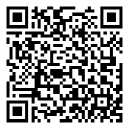 Peněžní ústav: Česká spořitelna a.s.Číslo účtu: 2226222Kód banky: 0800	QR kód k vyplnění platebního příkazuKonstantní symbol: 3558	na platbu prvního pojistného:Variabilní symbol: XXXXXČLÁNEK 6.Hlášení škodných událostíVznik škodné události hlásí pojistník bez zbytečného odkladu na níže uvedené kontaktní údaje:Kooperativa pojišťovna, a.s., Vienna Insurance GroupCENTRUM ZÁKAZNICKÉ PODPORYCentrální podatelnaBrněnská 634664 42 ModřiceTel: 957 105 105www.koop.czČLÁNEK 7.Prohlášení pojistníkaPojistník potvrzuje, že před uzavřením pojistné smlouvy převzal v Listinné nebo, s jeho souhlasem, v jiné textové podobě (např. na trvalém nosiči dat) Informace pro klienta a Informace o zpracování osobních údajů v neživotním pojištění a seznámil se s nimi. Pojistník si je vědom, že se jedná o důležité informace, které mu napomohou porozumět podmínkám sjednávaného pojištění, obsahují upozornění na důležité aspekty pojištění i významná ustanovení pojistných podmínek.Pojistník dále potvrzuje, že v dostatečném předstihu před uzavřením pojistné smlouvy převzal v listinné nebo jiné textové podobě (např. na trvalém nosiči dat) dokumenty uvedené v čl. 1 odst. 3) smlouvy a seznámil se s nimi. Pojistník si je vědom, že tyto dokumenty tvoří nedílnou součást pojistné smlouvy a upravují rozsah pojištění, jeho omezení (včetně výluk), práva a povinnosti účastníků pojištění a následky jejich porušení a další podmínky pojištění a pojistník je jimi vázán stejně jako pojistnou smlouvou.Pojistník prohlašuje, že má pojistný zájem na pojištění pojištěného, pokud je osobou od něj odlišnou.Pojistník potvrzuje, že adresa jeho trvalého pobytu/bydliště či sídla a kontakty elektronické komunikace uvedené v této pojistné smlouvě jsou aktuální, a souhlasí, aby tyto údaje byly v případě jejich rozporu s jinými údaji uvedenými v dříve uzavřených pojistných smlouvách, ve kterých je pojistníkem nebo pojištěným, využívány i pro účely takových pojistných smluv. S tímto postupem pojistník souhlasí i pro případ, kdy pojistiteli oznámí změnu adresy trvalého pobytu/bydliště či sídla nebo kontaktů elektronické komunikace v době trvání této pojistné smlouvy.Pojistník prohlašuje, že věci nebo jiné hodnoty pojistného zájmu pojištěné touto pojistnou smlouvou nejsou k datu uzavření smlouvy pojištěny proti stejným nebezpečím u jiného pojistitele, pokud není v článku "Zvláštní údaje a ujednání" této smlouvy výslovně uvedeno jinak.Pokud tato pojistná smlouva, resp. dodatek k pojistné smlouvě (dále jen "smlouva") podléhá povinnosti uveřejnění v registru smluv (dále jen "registr") ve smyslu zákona č. 340/2015 Sb., zavazuje se pojistník k jejímu uveřejnění v rozsahu, způsobem a ve lhůtách stanovených citovaným zákonem. To nezbavuje pojistitele práva, aby smlouvu uveřejnil v registru sám, s čímž pojistník souhlasí. Pokud je pojistník odlišný od pojištěného, pojistník dále potvrzuje, že pojištěný souhlasil s uveřejněním smlouvy. Při vyplnění formuláře pro uveřejnění smlouvy v registru je pojistník povinen vyplnit údaje o pojistiteli (jako smluvní straně), do pole "Datová schránka" uvést: n6tetn3 a do pole "Číslo smlouvy" uvést: 8603509699. Pojistník se dále zavazuje, že před zasláním smlouvy k uveřejnění zajistí znečitelnění neuveřejnitelných informací (např. osobních údajů o fyzických osobách). Smluvní strany se dohodly, že ode dne nabytí účinnosti smlouvy jejím zveřejněním v registru se účinky pojištění, včetně práv a povinností z něj vyplývajících, vztahují i na období od data uvedeného jako počátek pojištění (resp. od data uvedeného jako počátek změn provedených dodatkem, jde-li o účinky dodatku) do budoucna.ČLÁNEK 8.Zpracování osobních údajůV následující části jsou uvedeny základní informace o zpracování Vašich osobních údajů. Tyto informace se na Vás uplatní, pokud jste fyzickou osobou. Více informací, včetně způsobu odvolání souhlasu, možnosti podání námitky v případě zpracování na základě oprávněného zájmu, práva na přístup a dalších práv, naleznete v dokumentu Informace o zpracování osobních údajů v neživotním pojištění, který je trvale dostupný na webové stránce www.koop.cz v sekci "O pojišťovně Kooperativa".Souhlas se zpracováním osobních údajů pro účely marketinguPojistitel bude s Vaším souhlasem zpracovávat Vaše identifikační a kontaktní údaje, údaje pro ocenění rizika při vstupu do pojištění a údaje o využívání služeb, a to pro účely:zasílání slev či jiných nabídek třetích stran, a to i elektronickými prostředky,zpracování Vašich osobních údajů nad rámec oprávněného zájmu pojistitele za účelem vyhodnocení Vašich potřeb a zasílání relevantnějších nabídek (jedná se o některé případy sledování Vašeho chování, spojování osobních údajů shromážděných pro odlišné účely, použití pokročilých analytických technik).Tento souhlas je dobrovolný, platí po dobu neurčitou, můžete jej však kdykoliv odvolat. V případě, že souhlas neudělíte nebo jej odvoláte, nebudou Vám zasílány nabídky třetích stran a některé nabídky pojistitele nebude možné plně přizpůsobit Vašim potřebám. Máte také právo kdykoliv požadovat přístup ke svým osobním údajům.Pojistník:[ ]SOUHLASÍMInformace o zpracování osobních údajů bez Vašeho souhlasuZpracování pro účely plnění smlouvy a oprávněných zájmů pojistitelePojistník bere na vědomí, že jeho identifikační a kontaktní údaje, údaje pro ocenění rizika při vstupu do pojištění a údaje o využívání sLužeb zpracovává pojistitel.:pro účely kalkulace, návrhu a uzavření pojistné smlouvy, posouzení přijatelnosti do pojištění, správy a ukončení pojistné smlouvy a Likvidace pojistných událostí, když v těchto případech jde o zpracování nezbytné pro plnění smlouvy, apro účely zajištění řádného nastavení a plnění smluvních vztahů s pojistníkem, zajištění a soupojištění, statistiky a cenotvorby produktů, ochrany právních nároků pojistitele a prevence a odhalování pojistných podvodů a jiných protiprávních jednání, když v těchto případech jde o zpracování založené na základě oprávněných zájmů pojistitele. Proti takovému zpracování máte právo kdykoli podat námitku, která může být uplatněna způsobem uvedeným v Informacích o zpracování osobních údajů v neživotním pojištění.Zpracování pro účely plnění zákonné povinnostiPojistník bere na vědomí, že jeho identifikační a kontaktní údaje a údaje pro ocenění rizika při vstupu do pojištění pojistitel dále zpracovává ke splnění své zákonné povinnosti vyplývající zejména ze zákona upravujícího distribuci pojištění a zákona č. 69/2006 Sb., o provádění mezinárodních sankcí.Zpracování pro účely přímého marketinguPojistník bere na vědomí, že jeho identifikační a kontaktní údaje a údaje o využívání sLužeb může pojistitel také zpracovávat na základě jeho oprávněného zájmu pro účely zasílání svých reklamních sdělení a nabízení svých sLužeb; nabídku od pojistitele můžete dostat elektronicky (zejména SMSkou, e-maiLem, přes sociální sítě nebo teLefonicky) nebo kLasickým dopisem či osobně od zaměstnanců pojistiteLe.Proti takovému zpracování máte jako pojistník právo kdykoLi podat námitku. Pokud si nepřejete, aby Vás pojistiteL osLovovaL s jakýmikoLi nabídkami, zaškrtněte prosím toto poLe: [X]Povinnost pojistníka informovat třetí osobyPojistník se zavazuje informovat každého pojištěného, jenž je osobou odLišnou od pojistníka, a případné daLší osoby, které uvedL v pojistné smLouvě, o zpracování jejich osobních údajů.Informace o zpracování osobních údajů zástupce pojistníkaZástupce právnické osoby, zákonný zástupce nebo jiná osoba oprávněná zastupovat pojistníka bere na vědomí, že její identifikační a kontaktní údaje pojistiteL zpracovává na zákLadě oprávněného zájmu pro účeLy kaLkuLace, návrhu a uzavření pojistné smLouvy, správy a ukončení pojistné smLouvy, Likvidace pojistných udáLostí, zajištění a soupojištění, ochrany právních nároků pojistiteLe a prevence a odhaLování pojistných podvodů a jiných protiprávních jednání. Proti takovému zpracování má taková osoba právo kdykoLi podat námitku, která může být upLatněna způsobem uvedeným v Informacích o zpracování osobních údajů v neživotním pojištění.Zpracování pro účely plnění zákonné povinnostiZástupce právnické osoby, zákonný zástupce nebo jiná osoba oprávněná zastupovat pojistníka bere na vědomí, že identifikační a kontaktní údaje pojistiteL dáLe zpracovává ke splnění své zákonné povinnosti vypLývající zejména ze zákona upravujícího distribuci pojištění a zákona č. 69/2006 Sb., o provádění mezinárodních sankcí.Podpisem pojistné smLouvy potvrzujete, že jste se důkLadně seznámiL se smysLem a obsahem souhLasu sezpracováním osobních údajů a že jste se před jejich uděLením seznámiL s dokumentem Informace	ozpracování osobních údajů v neživotním pojištění, zejména s bLižší identifikací daLších správců, rozsahem zpracovávaných údajů, právními zákLady (důvody), účeLy a dobou zpracování osobních údajů, způsobem odvoLání souhLasu a právy, která Vám v této souvisLosti náLeží.ČLÁNEK 9.Závěrečná ustanovení1. Návrh pojistiteLe na uzavření pojistné smLouvy (dáLe jen "nabídka") musí být pojistníkem přijat ve Lhůtě stanovené pojistiteLem, a není-Li taková Lhůta stanovena, pak do jednoho měsíce ode dne doručení nabídky pojistníkovi. Odpověď s dodatkem nebo odchyLkou od nabídky se nepovažuje za její přijetí, a to ani v případě, že se takovou odchyLkou podstatně nemění podmínky nabídky.Pojistitel neposkytne pojistné plnění ani jiné plnění či službu z pojistné smlouvy v rozsahu, v jakém by takové plnění nebo služba znamenaly porušení mezinárodních sankcí, obchodních nebo ekonomických sankcí či finančních embarg, vyhlášených za účelem udržení nebo obnovení mezinárodního míru, bezpečnosti, ochrany základních lidských práv a boje proti terorismu. Za tyto sankce a embarga se považují zejména sankce a embarga Organizace spojených národů, Evropské unie a České republiky. Dále také Spojených států amerických za předpokladu, že neodporují sankcím a embargům uvedeným v předchozí větě.Pojistná smlouva je vyhotovena ve 2 stejnopisech. Pojistník obdrží 1 stejnopis, pojistitel si ponechá 1 stejnopis.ČLÁNEK 10.UPOZORNĚNÍ POHSTITELE DLE § 2789 ZÁKONA č. 89/2012 Sb., OBČANSKÉHO ZÁKONÍKUVe smyslu § 2789 zákona č. 89/2012 Sb., občanského zákoníku, je konstatováno, že při uzavírání této pojistné smlouvy nebyly shledány žádné nesrovnalosti mezi požadavky klienta a nabízeným pojištěním. V případě, že ke zjištění nesrovnalostí mezi požadavky klienta a uzavřenou pojistnou smlouvou dojde při zpracování pojistné smlouvy, pojistitel upozorní pojistníka (klienta) na tyto nesrovnalosti samostatným dopisem.Datum: 8.7.2020Jméno, příjmení/název zástupce pojistitele (získatele): XXXXXZaměstnanec pojistiteleZískatelské číslo: XXXXXTelefonní číslo: XXXXXEmail: XXXXXXXXXXPodpis zástupce pojistitele (získatele)Zvláštní smluvní ujednání k pojištění odpovědnosti za újmuTato zvláštní smluvní ujednání (dále jen "ZSU") jsou nedílnou součástí pojistné smlouvy.případě, že je jakékoli ustanovení těchto ZSU v rozporu s ustanovením pojistné smlouvy, má přednost příslušné ustanovení pojistné smlouvy. Nejsou-li ustanovení pojistné smlouvy a těchto ZSU v rozporu, platí ustanovení pojistné smlouvy i ZSU zároveň.případě, že je jakékoli ustanovení pojistných podmínek vztahujících se k pojištění odpovědnosti za újmu v rozporu s ustanovením těchto ZSU, má přednost příslušné ustanovení ZSU. Nejsou-li ustanovení pojistných podmínek a ZSU v rozporu, platí ustanovení pojistných podmínek a ZSU zároveň.Článek 1Další výluky z pojištěníVedle výluk vyplývajících z příslušných ustanovení pojistných podmínek a pojistné smlouvy se pojištění nevztahuje na povinnost nahradit újmu způsobenou v souvislosti s:provozováním tržnic a stánkovým prodejem v tržnicích,provozováním zastaváren, heren, non-stop pohostinských zařízení (restaurací, barů apod.),provozováním a pořádáním akcí motoristického sportu, paintballových střelnic, bobových a motokárových drah, vozítek segway, lanových parků, bungee jumpingu, zorbingu, potápění, parasailingu, swoopingu, surfingu, raftingu, canyoningu a obdobných aktivit,provozováním a pořádáním cirkusových představení, poutí a pouťových atrakcí, zábavních parků,pořádáním tanečních zábav a diskoték pro více než 500 návštěvníků,pořádáním koncertů a hudebních festivalů; tato výluka se neuplatní ve vztahu ke koncertům a festivalům v oblasti vážné, lidové nebo dechové hudby,činností kaskadérů,porušováním integrity lidské kůže; tato výluka se vztahuje pouze na povinnost nahradit újmu způsobenou na životě nebo zdraví v důsledku porušení integrity lidské kůže,ochranou majetku a osob a službami soukromých detektivů,činností agentury práce,směnárenskou činností,hornickou činností a činností prováděnou hornickým způsobem, ražbou tunelů a štol,výrobou, opravami, úpravami,	přepravou, nákupem,	prodejem,	půjčováním,	uschováváním aznehodnocováním zbraní a bezpečnostního materiálu.Článek 2Další výluky z pojištění odpovědnosti za újmu způsobenou vadou výrobku a vadou práce po předáníVedle výluk vyplývajících z příslušných ustanovení pojistné smlouvy a pojistných podmínek se pojištění odpovědnosti za újmu způsobenou vadou výrobku a vadou práce po předání nevztahuje na povinnost nahradit újmu způsobenou v souvislosti s:výsledky projektové, konstrukční,	analytické,	testovací,	poradenské,	konzultační,	účetní, plánovací,vyměřovací nebo zaměřovací, výzkumné, překladatelské a jakékoli duševní tvůrčí činnosti,výsledky zkušební, kontrolní a revizní činnosti, s výjimkou zkoušek, kontrol a revizí elektrických, plynových, hasících, tlakových nebo zdvihacích zařízení, zařízení sloužících k vytápění nebo chlazení a určených technických zařízení v provozu,zastupováním, zprostředkovatelskou činností, správou majetku a jiných finančních hodnot,poskytováním software, zpracováním a poskytováním dat a informací,poskytováním technických služeb k ochraně majetku a osob (např. montáž EZS, EPS), jde-li o újmu způsobenou v souvislosti s jakoukoli nefunkčností či sníženou funkčností zařízení (systémů) určených k ochraně majetku a osob,obchodem s léčivy, s výjimkou obchodu s volně prodejnými léčivými přípravky mimo lékárny,poskytováním zdravotní a veterinární péče,provozováním tělovýchovných a sportovních zařízení, organizováním sportovní činnosti, poskytováním tělovýchovných služeb, poskytováním kosmetických, masérských, rekondičních a regeneračních služeb,prováděním geologických prací,úpravou a rozvodem vody, výrobou, rozvodem, distribucí a prodejem elektrické energie, plynu, tepla a p o d .(tato výluka se vztahuje pouze na odpovědnost osob zabývajících se úpravou, výrobou, rozvodem, distribucí nebo prodejem předmětných médií),k) obchodem s erotickým zbožím.Článek 3Pojištění odpovědnosti z provozu pracovních strojůPojištění se vztahuje i na povinnost pojištěného nahradit újmu způsobenou v souvislosti s vlastnictvím nebo provozem motorového vozidla sloužícího jako pracovní stroj, včetně újmy způsobené výkonem činnosti pracovního stroje (odchylně od čl. 2 odst. l) písm. b) ZPP P-600/14).Pojištění se však nevztahuje na povinnost pojištěného nahradit újmu, pokud:v souvislosti se škodnou událostí bylo nebo mohlo být uplatněno právo na plnění z pojištění odpovědnosti za újmu (škodu) sjednaného ve prospěch pojištěného jinou pojistnou smlouvou (zejména z povinného pojištění odpovědnosti za újmu způsobenou provozem vozidla), nebojde o újmu, jejíž náhrada je předmětem povinného pojištění odpovědnosti za újmu způsobenou provozem vozidla, ale právo na plnění z takového pojištění nemohlo být uplatněno z důvodu, že:byla porušena povinnost takové pojištění uzavřít,jde o vozidlo, pro které právní předpis stanoví výjimku z povinného pojištění odpovědnosti za újmu způsobenou provozem vozidla, nebok újmě došlo při provozu vozidla na pozemní komunikaci, na které bylo toto vozidlo provozováno v rozporu s právními předpisy,jde o újmu, jejíž náhrada je právním předpisem vyloučena z povinného pojištění odpovědnosti za újmu způsobenou provozem vozidla,ke vzniku újmy došlo při účasti na motoristickém závodě nebo soutěži nebo v průběhu přípravy na ně. Pojistitel poskytne z pojištění dle tohoto článku pojistné plnění:v případě újmy způsobené výkonem činnosti pracovního stroje, která nemá původ v jeho jízdě, nejvýše do částky odpovídající sjednanému limitu pojistného plnění pro pojištění odpovědnosti za újmu a v jeho rámci (sublimit),v případech neuvedených pod písm. a) nejvýše do částky odpovídající sjednanému limitu pojistného plnění pro pojištění odpovědnosti za újmu, maximálně však do výše 500 000 Kč ze všech pojistných událostí nastalých v průběhu jednoho pojistného roku v rámci limitu pojistného plnění sjednaného pro základní pojištění odpovědnosti za újmu (sublimit).Článek 4Rozsah pojištění ve vztahu k vyjmenovaným případům odpovědnosti za újmul) Z pojištění odpovědnosti za újmu způsobenou v souvislosti s:nakládáním s nebezpečnými chemickými látkami a přípravky, stlačenými nebo zkapalněnými plyny(odchylně od čl. 2 odst. l) písm. s) ZPP P-600/14),provozováním vodovodů a kanalizací, úpravou a rozvodem vody; výluka vyplývající z čl. 2 odst. 1 písm. r) ZPP P - 600/14 není dotčena,pořádáním kulturních, prodejních a obdobných akcí, provozováním tělovýchovných a sportovních zařízení, organizováním sportovní činnosti, poskytováním tělovýchovných služeb,stavbou, opravami a likvidací lodí,výstavbou a údržbou přehrad, pracemi pod vodou,poskytne pojistitel pojistné plnění do výše sjednaného limitu pojistného plnění pro pojištění odpovědnosti za újmu, maximálně však do výše 5 000 000 Kč ze všech pojistných událostí nastalých v průběhu jednoho pojistného roku v rámci limitu pojistného plnění sjednaného pro základní pojištění odpovědnosti za újmu (sublimit).Z pojištění odpovědnosti za újmu způsobenou vadou výrobku a vadou práce po předání v souvislosti s:výrobou a obchodem s motorovými vozidly a dalšími motorovými dopravními prostředky, včetně jejich součástí a příslušenství,výrobou a prodejem pohonných hmot,prováděním revizí elektrických, plynových, hasících, tlakových nebo zdvihacích zařízení, zařízení sloužících k vytápění nebo chlazení a určených technických zařízení v provozu,poskytováním technických služeb,provozováním útulků a jiných obdobných zařízení pečujících o zvířata,poskytne pojistitel pojistné plnění do výše sjednaného limitu pojistného plnění pro pojištění odpovědnosti za újmu, maximálně však do výše 5 000 000 Kč ze všech pojistných událostí nastalých v průběhu jednoho pojistného roku v rámci limitu pojistného plnění sjednaného pro základní pojištění odpovědnosti za újmu (sublimit).Z pojištění odpovědnosti za újmu způsobenou vadou výrobku vzniklou spojením nebo smísením vadného výrobku s jinou věcí a újmu vzniklou dalším zpracováním nebo opracováním vadného výrobku p o s k y t n epojistitel pojistné plnění (odchylně od čl. 3 odst. 2) písm. d) ZPP P-600/14) do výše sjednaného limitu pojistného plnění pro pojištění odpovědnosti za újmu, maximálně však do výše 5 000 000 Kč ze	všechpojistných událostí nastalých v průběhu jednoho pojistného roku v rámci limitu pojistného plnění sjednaného pro základní pojištění odpovědnosti za újmu (sublimit).Článek 5Pojištění odpovědnosti za újmu vyplývající z vlastnictví, držby nebo jiného oprávněného užívání nemovitostiPokud je pojistnou smlouvou sjednáno pojištění odpovědnosti za újmu:způsobenou v souvislosti s realitní činností,způsobenou v souvislosti s pronájmem nemovitosti nebovýslovně v rozsahu odpovědnosti za újmu vyplývající z vlastnictví nebo držby nemovitosti,vztahuje se takové pojištění odchylně od čl. 1 odst. 6) ZPP P-600/14 na povinnost pojištěného nahradit újmu vyplývající z vlastnictví nebo držby pouze těch nemovitostí, které jsou v době vzniku škodné události z pojištění odpovědnosti za újmu majetkově pojištěny u pojistitele uvedeného v této pojistné smlouvě (i jinou pojistnou smlouvou) proti živelním pojistným nebezpečím,	a pozemků k takovým nemovitostempříslušejících.Pojištění se nad rámec čl. 1 odst. 6) ZPP P-600/14 vztahuje na povinnost pojištěného nahradit újmu vyplývající z vlastnictví nebo držby těch nemovitostí (vč. pozemků k nim příslušejících), které:slouží k výkonu činnosti, pro kterou je touto pojistnou smlouvou sjednáno pojištění, nebojsou v době vzniku škodné události z pojištění odpovědnosti za újmu sjednaného touto pojistnou smlouvou majetkově pojištěny touto pojistnou smlouvou proti živelním pojistným nebezpečím.Pojištění odpovědnosti za újmu vyplývající z vlastnictví nemovitosti, která je v době vzniku škodné události z pojištění odpovědnosti za újmu sjednaného touto pojistnou smlouvou majetkově pojištěná u pojistitele uvedeného v této pojistné smlouvě proti živelním pojistným nebezpečím, se odchylně od čl. 2 odst. 4) písm. b) a c) ZPP P-600/14 vztahuje také na případnou odpovědnost pojištěného za újmu způsobenou osobám uvedeným v citovaných ustanoveních.Odchylně od čl. 2 odst. 4 písm. b) a c) ZPP P-600/14 se pojištění vztahuje také na případnou odpovědnost za škodu, za kterou pojištěný odpovídá osobám uvedeným v citovaných ustanoveních, pokud se jedná o škodu způsobenou na budově oprávněně užívané pojištěným k provozování činnosti, na kterou se vztahuje pojištění odpovědnosti za újmu sjednané touto pojistnou smlouvou, a pozemku k takové budově příslušejícímu, a to za podmínky, že předmětná budova je v době vzniku škodné události z pojištění odpovědnosti za újmu sjednaného touto pojistnou smlouvou majetkově pojištěna u pojistitele uvedeného v této pojistné smlouvě proti živelním pojistným nebezpečím. Z pojištění v tomto rozšířeném rozsahu poskytne pojistitel ze všech pojistných událostí vzniklých v průběhu jednoho pojistného roku pojistné plnění v souhrnu maximálně do výše limitu pojistného plnění pro pojištění odpovědnosti za újmu a v jeho rámci ("sublimit"), výše plnění ze všech pojistných událostí vzniklých v průběhu jednoho pojistného roku však současně nesmí v souhrnu přesáhnout výši pojistné částky sjednané pro majetkové pojištění předmětné budovy proti živelním pojistným nebezpečím u pojistitele uvedeného v této pojistné smlouvě.